Practice ProblemsFollowing each equation are two requests for molar ratios from the equation. 1) N2 + 3 H2 ---> 2 NH3 Write the molar ratios for N2 to H2 and NH3 to H2. 2) 2 SO2 + O2 ---> 2 SO3 Write the molar ratios for O2 to SO3 and O2 to SO2. 3) PCl3 + Cl2 ---> PCl5 Write the molar ratios for PCl3 to Cl2 and PCl3 to PCl5. 4) 4 NH3 + 3 O2 ---> 2 N2 + 6 H2O Write the molar ratios for NH3 to N2 and H2O to O2. 5) Fe2O3 + 3 CO ---> 2 Fe + 3 CO2 Write the molar ratios for CO to CO2 and Fe to CO. Answers1) N2 + 3 H2 ---> 2 NH3 N2 to H2	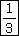 NH3 to H2	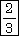 2) 2 SO2 + O2 ---> 2 SO3 O2 to SO3	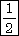 O2 to SO2	3) PCl3 + Cl2 ---> PCl5 PCl3 to Cl2	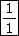 PCl3 to PCl5	4) 4 NH3 + 3 O2 ---> 2 N2 + 6 H2O NH3 to N2	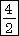 H2O to O2	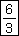 5) Fe2O3 + 3 CO ---> 2 Fe + 3 CO2 CO to CO2	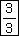 Fe to CO	